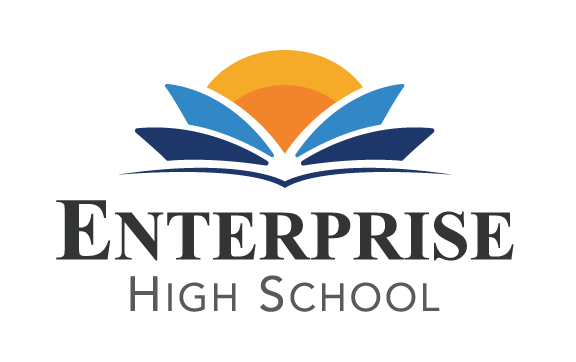 Enterprise High School  2461 McMullen Booth Road    Clearwater, FL  33759Board of Directors Meeting   MONDAY, March 1st, 2021 at 5:15 PM EST BOARD AGENDA Public Sign –InCall to OrderWelcome and Introductions Public CommentBoard Action Items and Discussions:Review and Approve Resolution for Purchasing Building.Amended Agenda in Meeting to reflect the need to approve insurance payments for new building.   AdjournmentNext Board Meeting is scheduled for April 5th, 2021.  ( will start reviewing health care packages for June 1st start date). 